$117,500.00CLAYMORE – BUCHY310 12TH ST WEST, MOBRIDGEMOBRIDGE THOMPSON OUTLOTS LOT 2A & 2FRECORD #6447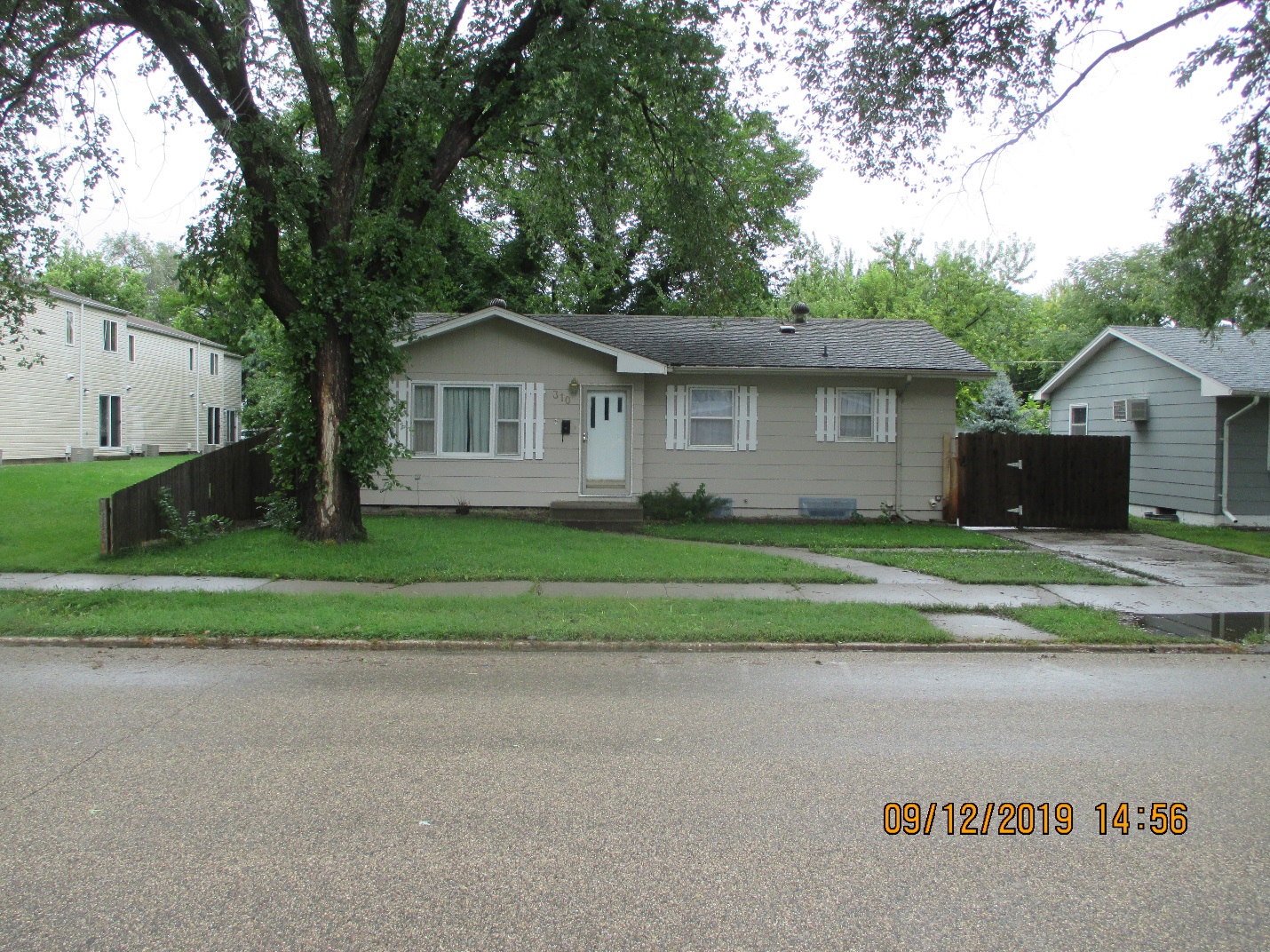 LOT SIZE 55’ X 244’                                                 GROUND FLOOR AREA 1006 SQ FTSINGLE FAMILY ONE STORY                                 1006 SQ FT BSMT/400 FT FINISHEDAVERAGE QUALITY & CONDITION                      1 BATHBUILT IN 1960                                                          2002 REMODEL BASEMENT $6,0002015; ROOF POOR, MASONITE                            26’ X 58’ DETACHED GARAGESLAB & PAVER PATIO EAST                                   2003 ADDN TO GARAGE $6,000PAVER WALKWAY TO GARAGE                      2002 26’ X 46 CONCRETE SLAB $2,500CENTRAL AIR NATURAL GASSOLD ON 7/19/19 FOR $117,500ASSESSED IN 2019 AT $110,490SOLD IN 2013 FOR $118,000; IN 2012 $104,000                              RECORD #6447SOLD IN 2005 FOR $80,000ASSESSED IN 2015 AT $116,315; IN 2012 AT $76,850